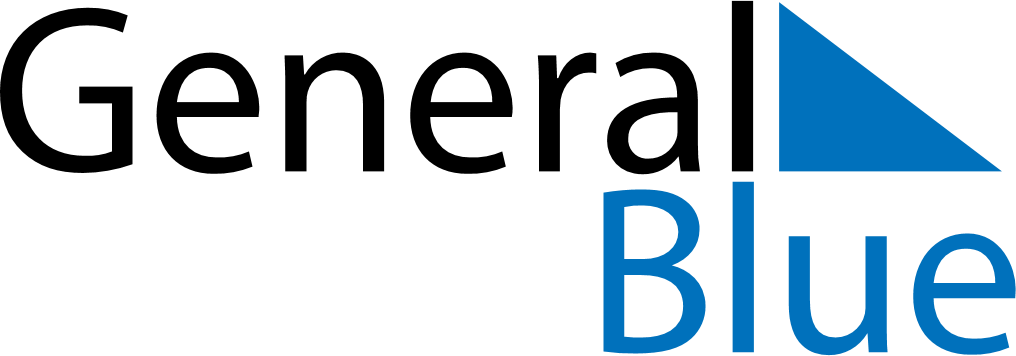 March 2021March 2021March 2021SwedenSwedenMondayTuesdayWednesdayThursdayFridaySaturdaySunday1234567Vasaloppet8910111213141516171819202122232425262728Marie Bebådelsedag293031